РАБОЧИЙ ЛИСТГруппа 5ЗАДАНИЕ 1. ФАРМАЦИЯ СССР НАКАНУНЕ И ВО ВРЕМЯ ВЕЛИКОЙ ОТЕЧЕСТВЕННОЙ ВОЙНЫИзучите статистические данные на стендах «Страна рабочих, страна ученых, страна героев» и «Ах, если бы не было войны» в левой части Зала Исторической правды и прочитайте текст материалов для ученика «Фармация СССР накануне и во время Великой Отечественной войны». Ответьте на представленные ниже вопросы.ЗАДАНИЕ 2. «САМАЯ НАСТОЯЩАЯ ЖИВАЯ ВОДА, ПОЛУЧЕННАЯ ИЗ ПЛЕСЕНИ…»Изучите объекты экспозиции «Освобождение Европы», диораму «Штурм Берлина», текстовые материалы для ученика «Самая настоящая живая вода, полученная из плесени…» и выполните представленные ниже задания.Задание 2-1. Задание 2-2. Задание 2-3. ЗАДАНИЕ 3. ВИТАМИНЫ ДЛЯ БЛОКАДНОГО ЛЕНИНГРАДАРассмотрите диораму «Блокада Ленинграда». Затем изучите карту, демонстрирующую расстановку вражеских войск вокруг блокадного Ленинграда, статистические данные касательно снабжения города по Дороге Жизни, расположенные справа от зала с диорамой «Блокада Ленинграда» над витринами с экспозицией, и текстовые материалы для ученика. Ответьте на представленные ниже вопросы и выполните задания.Задание 3-1. Задание 3-2.Задание 3-3. ЗАДАНИЕ 4. МАЗЬ ВИШНЕВСКОГО КАК ОРУДИЕ ПОБЕДЫИзучите объекты экспозиции «Форсирование Днепра», диораму «Форсирование Днепра», текстовые материалы для ученика «Мазь Вишневского как орудие Победы» и выполните представленные ниже задания.ЗАДАНИЕ 5. БАЛЬЗАМ ШОСТАКОВСКОГОРассмотрите диораму «Курская дуга» и материалы интерактивного стенда соответствующей экспозиции. Ответьте на представленные ниже вопросы и выполните задания.ЗАДАНИЕ 6. СИРЕНИДРассмотрите диораму «Штурм Берлина» и экспозицию «Освобождение Европы», а также изучите дополнительные материалы для ученика «Сиренид». Пользуясь представленным текстом и описанием биологического вида Сирении стручковой, знаниями об истории Великой Отечественной войны и географии СССР (современной России и сопредельных государств), ответьте на представленные ниже вопросы и выполните задания.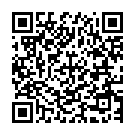 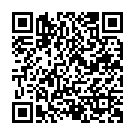 Текст заданийМатериалы для ученика «Фармация СССР накануне и во время Великой Отечественной войны»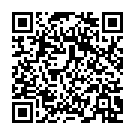 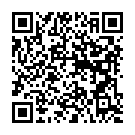 Текст заданияМатериалы для ученика «Самая настоящая живая вода, полученная из плесени…»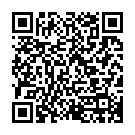 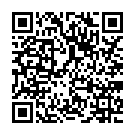 Текст заданийМатериалы для ученика «Витамины для блокадного Ленинграда»ВитаминНазвание болезни, вызванной нехваткойСимптомы болезниМеры, принятые в блокадном Ленинграде для предотвращения авитаминозаПеллаграВялость, пятна на коже, кровоточивость десен, выпадение зубов, лихорадка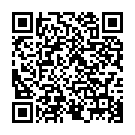 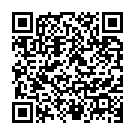 Текст заданийМатериалы для ученика «Мазь Вишневского как орудие Победы»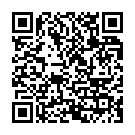 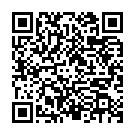 Текст заданийМатериалы для ученика «Бальзам Шостаковского»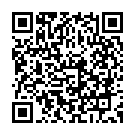 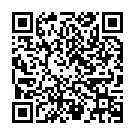 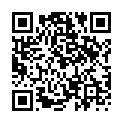 Текст заданийДополнительный материал для учениковОписание биологического вида 
Сирения стручковая